Рабочая программа по (указать предмет) составлена на основе следующих нормативно- правовых документов: 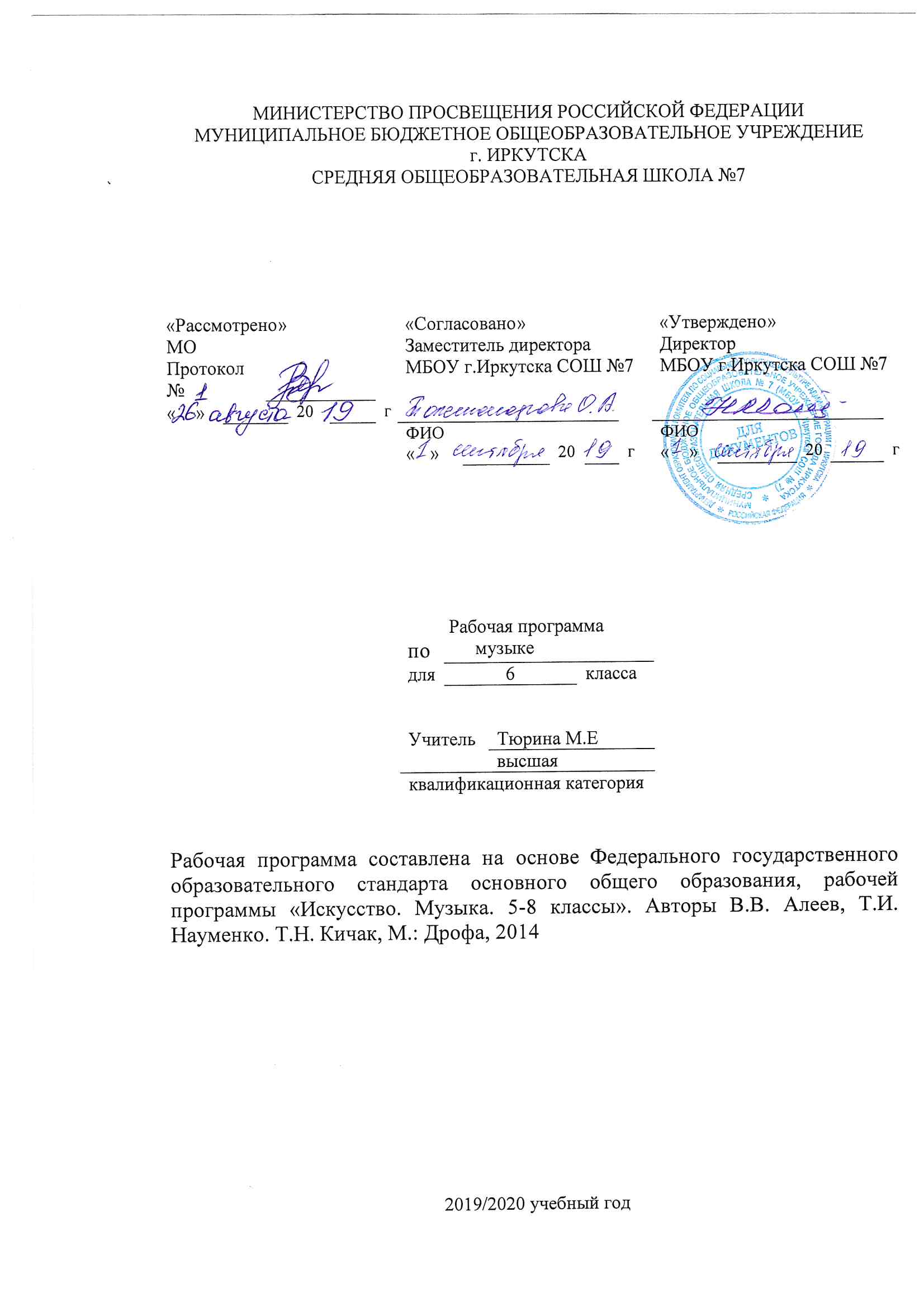 для классов, работающих по ФГОС:Федеральный государственный стандарт основного общего образования, утвержден приказом Министерства образования и науки Российской Федерации от 17мая  2012 г. № 413.  Закон Российской Федерации «Об образовании» (статья 7).Учебный план МБОУ г.Иркутска  СОШ № 7 на 20__/20__ учебный год.Примерная  программа (основного общего образования, среднего (полного) общего образования) по музыке.Планируемые образовательные результаты изучения содержания курсаЛичностные:-формирование художественного вкуса как способности чувствовать и воспринимать музыкальное искусство во всём многообразии его видов и жанров;-принятие мультикультурной картины современного мира;-становление музыкальной культуры как неотъемлемой части духовной культуры;-формирование навыков самостоятельной работы при выполнении учебных и творческих задач;-готовность к осознанному выбору дальнейшей образовательной системы;-умение познавать мир через музыкальные формы и образы.       Метапредметные:-анализ собственной учебной деятельности и внесение необходимых корректив для достижения запланированных результатов;-проявление творческой инициативы и самостоятельности в процессе овладения учебными действиями;-оценивание современной культурной и музыкальной жизни общества и видение своего предназначения в ней;-размышление о воздействии музыки на человека, ее взаимосвязи с жизнью и другими видами искусства;-использование разных источников информации; стремление к самостоятельному общению с искусством и художественному самообразованию;-определение целей и задач собственной музыкальной деятельности, выбор средств и способов ее успешного осуществления в реальных жизненных ситуациях;-применение полученных знаний о музыке как виде искусства для решения разнообразных художественно-творческих задач.         Предметные:-общее представление о роли музыкального искусства в жизни общества и каждого отдельного человека;-осознанное восприятие конкретных музыкальных произведений и различных событий в мире музыки;-устойчивый интерес к музыке, художественным традициям своего народа, различным видам музыкально-творческой деятельности;-понимание интонационно-образной природы музыкального искусства, средств художественной выразительности;-осмысление основных жанров музыкально-поэтического народного творчества, отечественного и зарубежного музыкального наследия;-рассуждение о специфике музыки, особенностях музыкального языка, отдельных произведениях и стилях музыкального искусства в целом;-применение специальной терминологии для классификации различных явлений музыкальной культуры;-постижение музыкальных и культурных традиций своего народа и разных народов мира;-расширение и обогащение опыта в разнообразных видах  музыкально-творческой деятельности, включая информационно-коммуникационные технологии;-освоение знаний о музыке, овладение практическими умениями и навыками для реализации собственного творческого потенциала.Содержание курса. Общее количество часов -34УЧЕБНО–ТЕМАТИЧЕСКИЙ ПЛАН:№ п/пРаздел (тема)Количество часовФормы контроляМузыка души1беседаТысяча миров музыки8тестКак создаётся музыкальное произведение20музыкальная викторина, тестЧудесная тайна музыки5тест